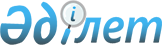 О снятии ограничительных мероприятийРешение акима Дамдинского сельского округа Наурзумского района Костанайской области от 12 марта 2021 года № 3. Зарегистрировано Департаментом юстиции Костанайской области 17 марта 2021 года № 9819
      В соответствии со статьей 35 Закона Республики Казахстан от 23 января 2001 года "О местном государственном управлении и самоуправлении в Республике Казахстан", подпунктом 8) статьи 10-1 Закона Республики Казахстан от 10 июля 2002 года "О ветеринарии", на основании представления главного государственного ветеринарно-санитарного инспектора государственного учреждения "Наурзумская районная территориальная инспекция Комитета ветеринарного контроля и надзора Министерства сельского хозяйства Республики Казахстан" от 23 февраля 2021 года № 01-20/43, аким Дамдинского сельского округа Наурзумского района РЕШИЛ:
      1. Снять ограничительные мероприятия по бруцеллезу крупного рогатого скота на территории села Мереке Дамдинского сельского округа Наурзумского района Костанайской области.
      2. Признать утратившим силу решение акима Дамдинского сельского округа Наурзумского района "Об установлении ограничительных мероприятий" от 23 ноября 2020 года № 4 (опубликовано 26 ноября 2020 года в Эталонном контрольном банке нормативных правовых актов Республики Казахстан, зарегистрировано в Реестре государственной регистрации нормативных правовых актов под № 9583).
      3. Государственному учреждению "Аппарат акима Дамдинского сельского округа Наурзумского района" в установленном законодательством Республики Казахстан порядке обеспечить:
      1) государственную регистрацию настоящего решения в территориальном органе юстиции;
      2) размещение настоящего решения на интернет-ресурсе акимата Наурзумского района после его официального опубликования.
      4. Контроль за исполнением настоящего решения оставляю за собой.
      5. Настоящее решение вводится в действие по истечении десяти календарных дней после дня его первого официального опубликования.
					© 2012. РГП на ПХВ «Институт законодательства и правовой информации Республики Казахстан» Министерства юстиции Республики Казахстан
				
      Аким Дамдинского сельского округа 

С. Оразбаев
